 Editing stages checklist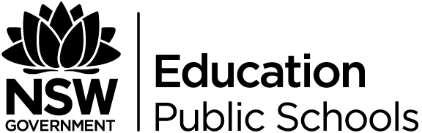 “Rewriting is the essence of writing well—where the game is won or lost.” - William ZinsserThroughout your drafting and revising you are urged to experiment with a range of language forms and features, like imagery, rhetoric, voice, characterisation, point of view, dialogue and tone.You must consider your audience and ensure that you have established your purpose and meaning.Please refer to the drafting and revising notesHave you successfully achieved your purpose? Have you used language forms and features to create meaning? Have you used symbolism, imagery, rhetoric, voice, characterisation, point of view, dialogue and tone to establish your purpose? Have you used simple and complex sentences to create meaning throughout your response? Is the meaning within your sentences clear? Have you proofed your spelling, punctuation and grammar? Have you received feedback from your peers and your teacher?